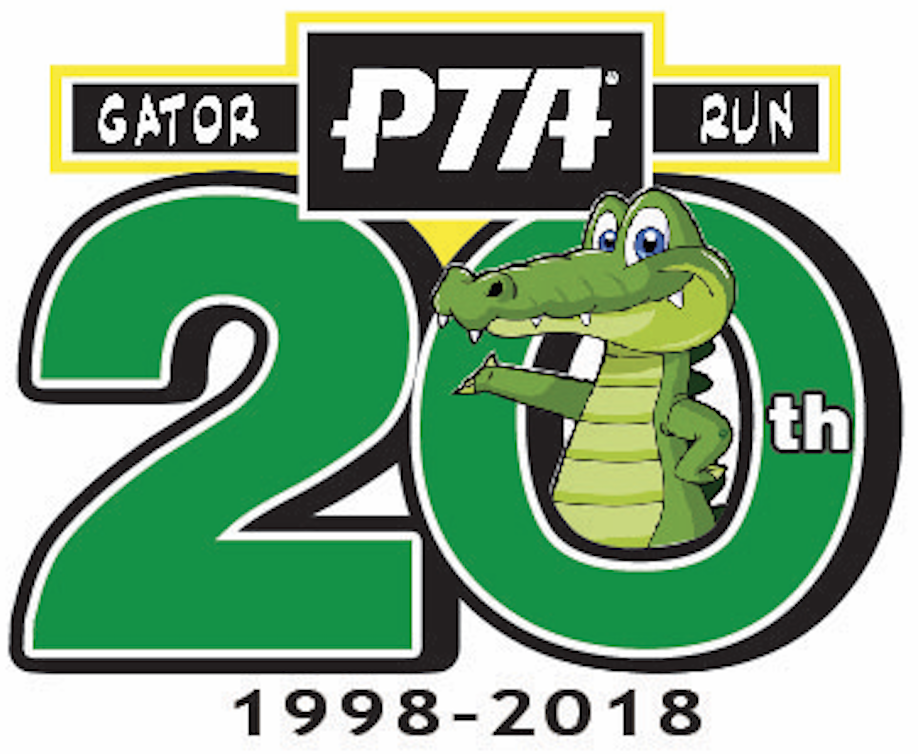 Pizza options and pricesThe prices are for a large cheese pizza:DelVecchio's Pizza (954-888-9494) - $7.50Papa John's (954-349-7272) - 1/2 off (large cheese is $15 so they should be $7.50 as well)Hungry Howie's (954-385-8200) - $6  (please note these are usually smaller pizzas so you will probably need to order more);  one topping pizza is $7Domino's (954-306-0399) - $6 You are not obligated to order from the above places - these are just places that we have used in the past!  It is up to you where you want to get the food for your party!Delivery and Front OfficePlease provide the front office with an envelope for the pizza delivery on the morning of your party - this is your responsibility or someone you designated in your class (not your teacher).  The total cost of the pizza - plus tip - should be included in the envelope!  On the front of the envelope, please include the following:        Pizza place name        Amount enclosed        Teachers name/grade        Your name/cell phone number        Time of deliveryAlso, please be mindful that the front office is usually swamped during parties so try to have someone down at the office to pick up the pizzas at the expected delivery time!  Also please make sure you take only your pizzas!Address of Gator Run for deliveryGator Run Elementary1101 Glades ParkwayWeston, FL  33327So here are some helpful hints.......Sometimes you get someone on the phone at these pizza places that are not very cooperative so you might want to speak with the manager to try to work out the best deal for your class!  These are all just verbal prices given to us over the phone so we can only hope that they honor them when we actually call!  Also, because they are very busy with not just Gator Run parties but probably other school's parties as well, give yourself some extra time from when you ask for the pizza to be delivered vs. when you want the class to actually eat!  More times than not it may come later than promised!  A good idea is to at least place your order the day before your party (maybe even two days).  Again, because it is a very busy time, some places will limit the number of deliveries!  And for some of the classes that eat early, you may run into an issue with timing and how early they can get the pizzas to school.  So you might have to try different places in order to accommodate your classroom needs!Hope this helps answer some questions!  PLEASE remember - you need to be patient - especially with the front office -because they are getting bombarded with lots of stuff next week and they really do try very hard to make everything work out for all classes as smoothly as possible!  